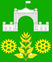 АДМИНИСТРАЦИЯ ВИМОВСКОГО СЕЛЬСКОГОПОСЕЛЕНИЯ УСТЬ-ЛАБИНСКОГО  РАЙОНА П О С Т А Н О В Л Е Н И Еот « 19 »  ноября 2019 года				                        № 185поселок ВимовецО присвоении адреса объектам адресации по адресу: Краснодарский край, Усть-Лабинский район, п. Вимовец, 23350801000 квартал, 2.Руководствуясь Постановлением Правительства Российской Федерации от 19 ноября 2014 года № 1221 «Об утверждении Правил присвоения, изменения и аннулирования адресов»,  Федеральным законом от 6 октября 2003 года №131-ФЗ «Об общих принципах организации местного самоуправления в Российской Федерации», Уставом Вимовского сельского поселения Усть-Лабинского района принятого Решением Совета Вимовского сельского поселения Усть-Лабинского района от 05 мая 2017 года № 1 Протокол № 45 (в редакции от 10 июня 2019 года), Постановлением администрации Вимовского сельского поселения Усть-Лабинского района от 10 января 2019 года № 27 «Об утверждении административного регламента предоставления муниципальной услуги: «Присвоение, изменение и аннулирование адресов».Согласно выписке из единого государственного реестра недвижимости об основных характеристиках и зарегистрированных правах на объект, с целью упорядочения нумерации на территории Вимовского сельского поселения, постановляю:1. Объекту адресации нежилому зданию с К№23:35:0805001:219, расположенному на территории ЭПС 23350801000 квартал, земельном участке К№23:35:0801000:3 - присвоить адрес: Российская Федерация, Краснодарский край, Усть-Лабинский муниципальный район, Вимовское сельское поселение, Вимовец поселок, 23350801000 квартал, дом№2, строение №24.          2. Объекту адресации с К№23:35:0805001:220 расположенному на территории ЭПС 23350801000 квартал, земельном участке К№23:35:0801000:3 - присвоить адрес: Российская Федерация, Краснодарский край, Усть-Лабинский муниципальный район, Вимовское сельское поселение, Вимовец поселок, 23350801000 квартал, дом №2, сооружение №25.           3.  Объекту адресации нежилому зданию с К№23:35:0801000:714, расположенному на территории ЭПС 23350801000 квартал, земельном участке К№23:35:0801000:3 -присвоить адрес: Российская Федерация, Краснодарский край, Усть-Лабинский муниципальный район, Вимовское сельское поселение, Вимовец поселок, 23350801000 квартал, дом №2, строение №26. 4.   Объекту адресации нежилому зданию с К№23:35:0805001:217 расположенному на территории 23350801000 квартал, земельном участке К№23:35:0801000:3 - присвоить адрес: Российская Федерация, Краснодарский край, Усть-Лабинский муниципальный район, Вимовское сельское поселение, Вимовец поселок, 23350801000 квартал, дом №2, строение №27.           5. Объекту адресации с К№23:35:0801000:649 расположенному на территории ЭПС 23350801000 квартал, земельном участке К№23:35:0801000:3 - присвоить адрес: Российская Федерация, Краснодарский край, Усть-Лабинский муниципальный район, Вимовское сельское поселение, Вимовец поселок, 23350801000 квартал, дом №2, сооружение №28.            6.  Собственнику недвижимости имущества обратиться в Управление Федеральной службы государственной регистрации, кадастра и картографии по Краснодарскому краю для внесения соответствующих изменений.            7.    Общему отделу администрации Вимовского сельского поселения Усть-Лабинского района (Ереминой) обнародовать настоящее постановление в установленном порядке и обеспечить его размещение на официальном сайте администрации Вимовского сельского поселения Усть-Лабинского района в информационно-телекоммуникационной сети Интернет www.vimovskoesp.ru.            8.     Контроль за исполнением настоящего постановления оставляю за собой.            9.     Постановление вступает в силу со дня его подписанияГлава Вимовского сельского поселенияУсть-Лабинского района                                                       И. В. Жилякова                                         ЛИСТ СОГЛАСОВАНИЯпроект постановления администрации Вимовского сельского поселения                         Усть-Лабинского района от                 2019 г. № О присвоении адреса объектам адресации по адресу: Краснодарский край, Усть-Лабинский район, п. Вимовец, 23350801000 квартал, 2.Проект внесен:Специалист 1 категории общего отделаВимовского сельского поселения                                        И. Л. Козлова                          Проект согласован:Главным специалистом общего отдела Вимовского сельского поселения                                        Е. В. Еремина                              ЗАЯВКА К ПОСТАНОВЛЕНИЮНаименование вопроса: О присвоении адреса объектам адресации по адресу: Краснодарский край, Усть-Лабинский район, п. Вимовец, 23350801000 квартал, 2.Проект внесен:  Специалистом 1 категории общего отделаВимовского сельского поселения  И. Л. Козловой                          Постановление разослать:1. Общий отдел    - 1 экз.2. Филиал ФГБУ «ФКП Росреестра» по Краснодарскому краю                          - 1 экз. 3. Заказчику				         - 2 экз.2.ФИАС                                                       - 1 экз. (электронно).Специалист 1 категории общего отдела  Вимовского сельского поселения                                          И. Л. Козлова 